Boolean Algebra Worksheet 3Examples of Using Logic GatesQ1. Write down one example of which values (1 or 0) A, B, C or D need to make Q  = 1Q2. Now draw a truth table for each scenario.Answers1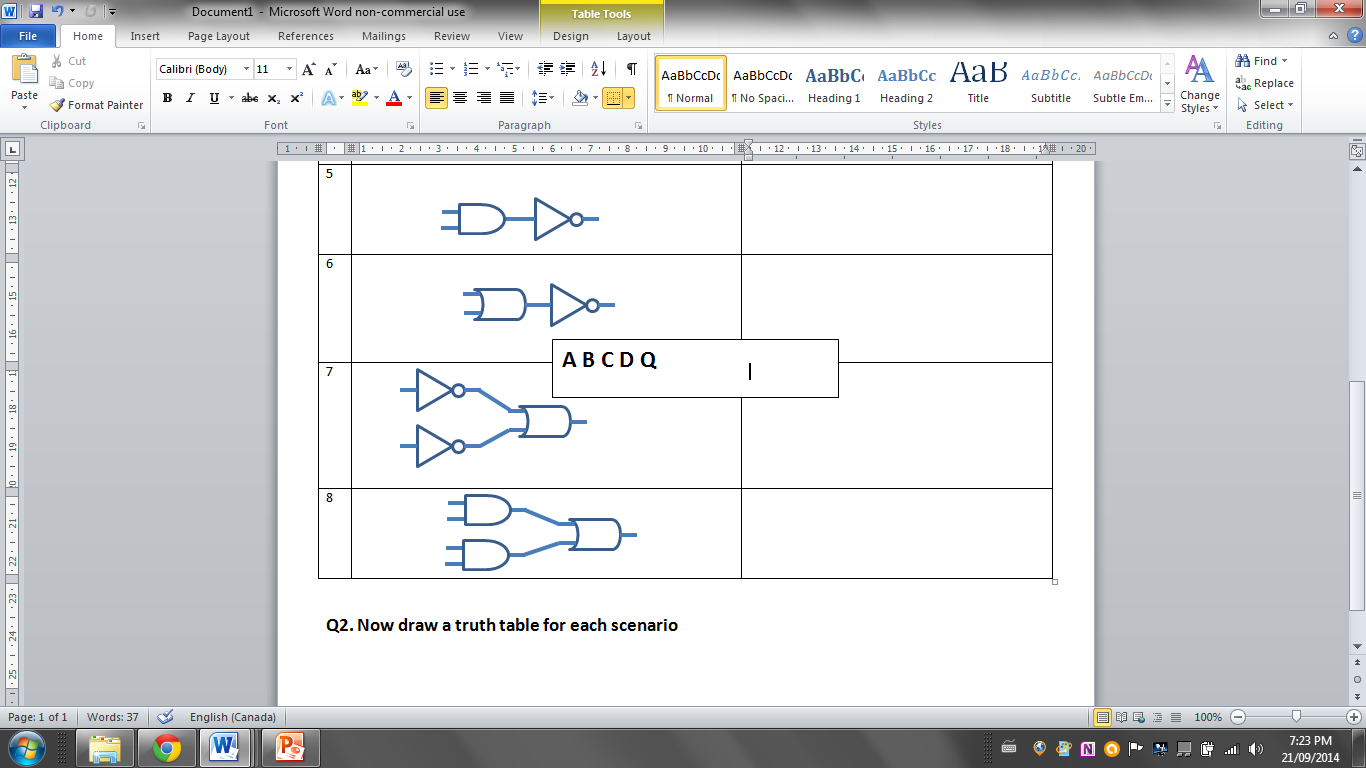 A = B =C = 2A = B =C =3A = B =C =4A = B =5A = B =6A = B =7A = B =8A = B =C =D =